一、项目化课程开发具体内容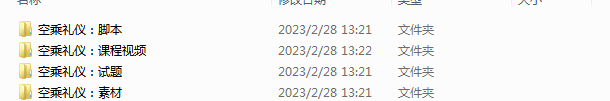 二、课程慕课脚本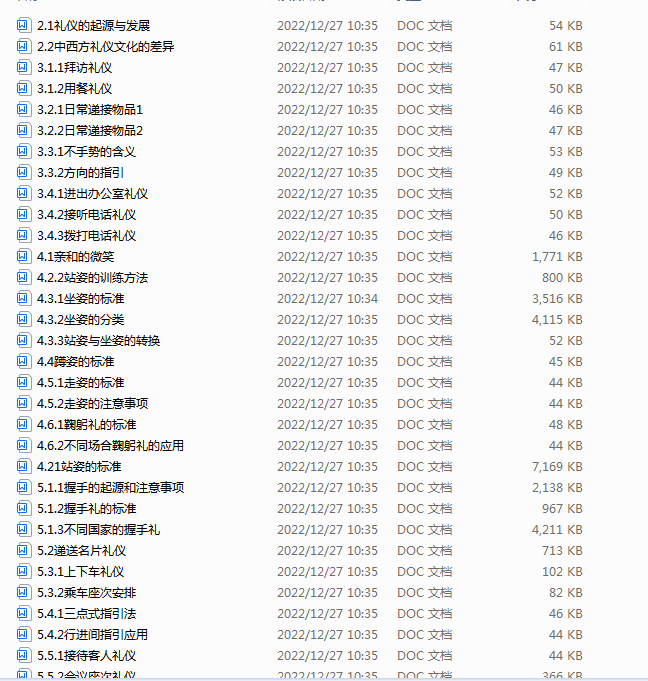 三、慕课视频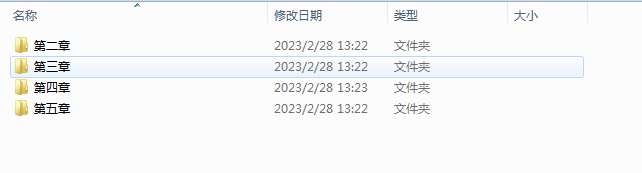 四、慕课配套习题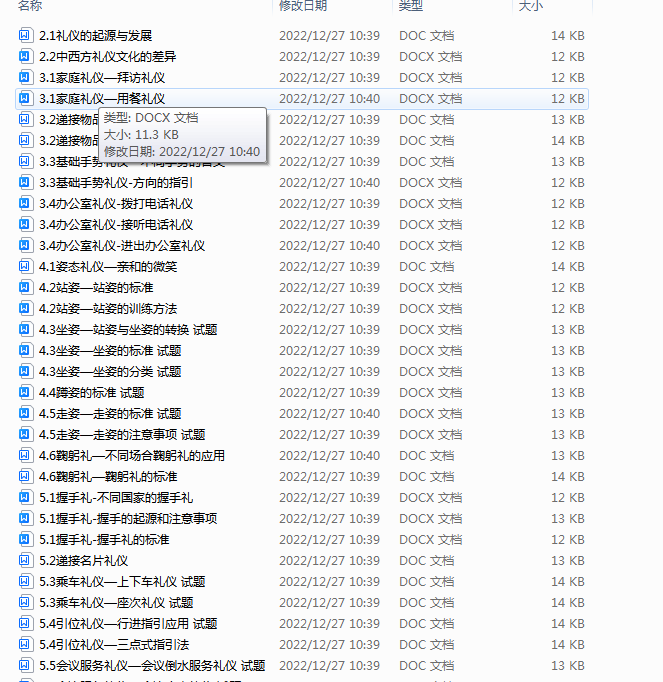 五、课程素材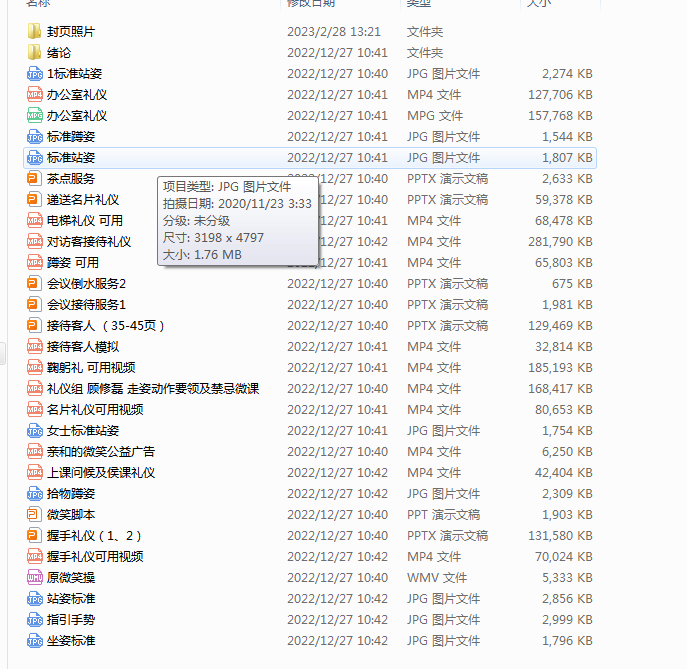 